Arrangement de La Haye concernant l’enregistrement international des dessins et modèles industrielsTaxe de désignation individuelle : CanadaConformément à la règle 28.2)b) du Règlement d’exécution commun à l’Acte de 1999 et l’Acte de 1960 de l’Arrangement de La Haye, le Directeur général de l’Organisation Mondiale de la Propriété Intellectuelle (OMPI) a établi, après consultation de l’Office de la propriété intellectuelle du Canada (CIPO), les montants de la taxe de désignation individuelle qui doit être payée à l’égard d’une désignation du Canada dans une demande internationale, ainsi que pour le renouvellement d’un enregistrement international désignant le Canada.La déclaration relative à la taxe de désignation individuelle faite par le Canada entrera en vigueur le 5 novembre 2018.Le 26 septembre 2018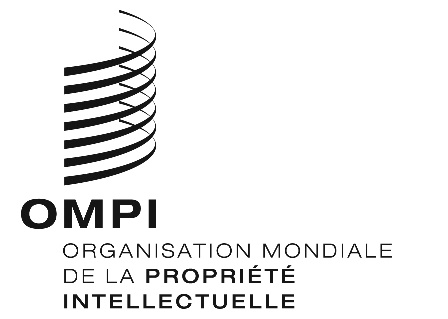 avis nº 9/2018 avis nº 9/2018 avis nº 9/2018 Taxe de désignation individuelleTaxe de désignation individuelleMontants
(en francs suisses)Demande internationalepour chaque dessin ou modèle	300Premier renouvellementpour chaque dessin ou modèle	263Renouvellements ultérieurs	0